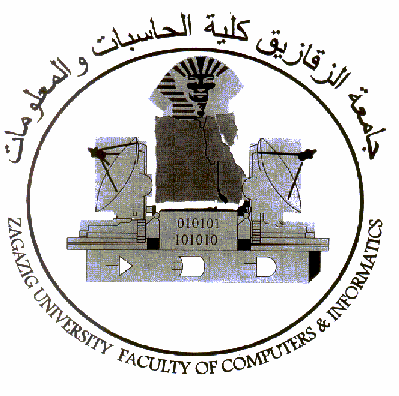 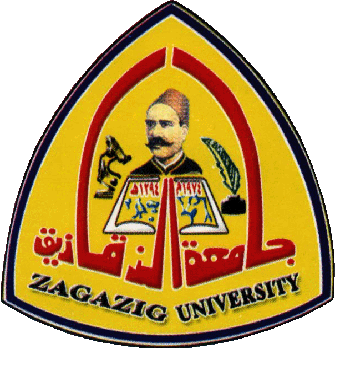 كلية الحاسبات والمعلومات    قسم الدراسات العليا  المسجلين للعام الدراسى 2014-2015مالاســــــــــــــــــمموضوع الرسالة ( عربي  ــ Eng )جهة التخرجتاريخ التسجيلالمشرفين1ايناس محمد السعيد مرواناكتشاف المعرفة وتنقيب البيانات باستخدام التقنيات الحديثةKnowledg Discovery and Data Mining Using Modern Techniques1-ا.د/ محمد منير حسن   2- د/ ايمن محمد مصطفى2ساره محمد رضاتحليل ملائمة الموقع للسياحة البيئية باستخدام نظم المعلومات الجغرافية Site Suitability Analysis for Ecotourism Using G I Sا.م.د/خالد على الدرندلى                    3امانى ابراهيم عبد الله سالمالتكنولوجيا الحديثة فى بنية التعليم الاكترونىRecent Technologies in E- Learning Infrastructure11-ا.د/ محمد منير حسن   2- د/ ايمن محمد مصطفى4السيد مصطفى السيد عوض اللهاطار تفاعلى لتحسين تطبيقات قواعد الييانات السحابييةan Intractive Framework for Enhancing Cloud Database Applications1- ا.د/ محمد منير حسن 2- د/ وائل سعيد المجيد 5هاله السيد عبد الوهابتحسين دقة وكفاءة تجارة الاعمال الالكترونية فى المؤسسات الصغيرة والمتوسطةImproving E-Businss Accuacy and Efficiency in Small and Medium Enterprises       ا.د/ عبد الناصر حسين رياض     6هبه صلاح يحيى مصلحىالتطورات الحديثة فى تقنيات تخزين البياناتRecent Advances in Data Warehousing Techniques 1-ا.د/ محمد منير حسن  2- د/ ايمن محمد مصطفى7فاتن ابراهيم عبده محمد عدايلتطبيق الحكومة الالكترونية على اساس تكنولوجيا الحوسبة السحابيةAn E-government Application Bsed on Cloud Computing Technology        ا.د/ عبد الناصر حسين رياض            8احمد على محمد محمد سليم  ادارة العقارات باستخدام نظم المعلومات الجغرافية Real  Estate  Management  Using G I S              ا.م.د/خالد على الدرندلى                    9حنان بيومي ابراهيمادارة الطوارىء الصحيحة باستخدام نظم المعلومات الجغرافية Health Emergency   Management Using G I S              ا.م.د/خالد على الدرندلى                    10هاجر محمد نجيبدراسة مقارنة لمختلف الاستراتيجيات لتنفيذ تخطيط موارد المؤسسات A Comparative  Study of different Enterprise resource Planning Implementation Strategies        ا.د/ عبد الناصر حسين رياض     وافدينوافدينوافدينوافدينوافدين11جابر زيد خلف الروضانهيكل تطبيق أعمال صغيرة بسمات تأمين قواعد البيانات A small Business Application Framwork with Database Security Features1-ا.د/ محمد منير حسن  2- د/ ايمن محمد مصطفى12فاتن عايد المطيري اطار مراجعة قواعد بيانات لبيانات شئون طلاب مدرسة بامكانيات اسباب النظامA Database  Auditing  Framework  for  School  Studient  Affairs  Data  with System Hiberation Capabilitis 1-ا.د/ محمد منير حسن  2- د/ ايمن محمد مصطفى